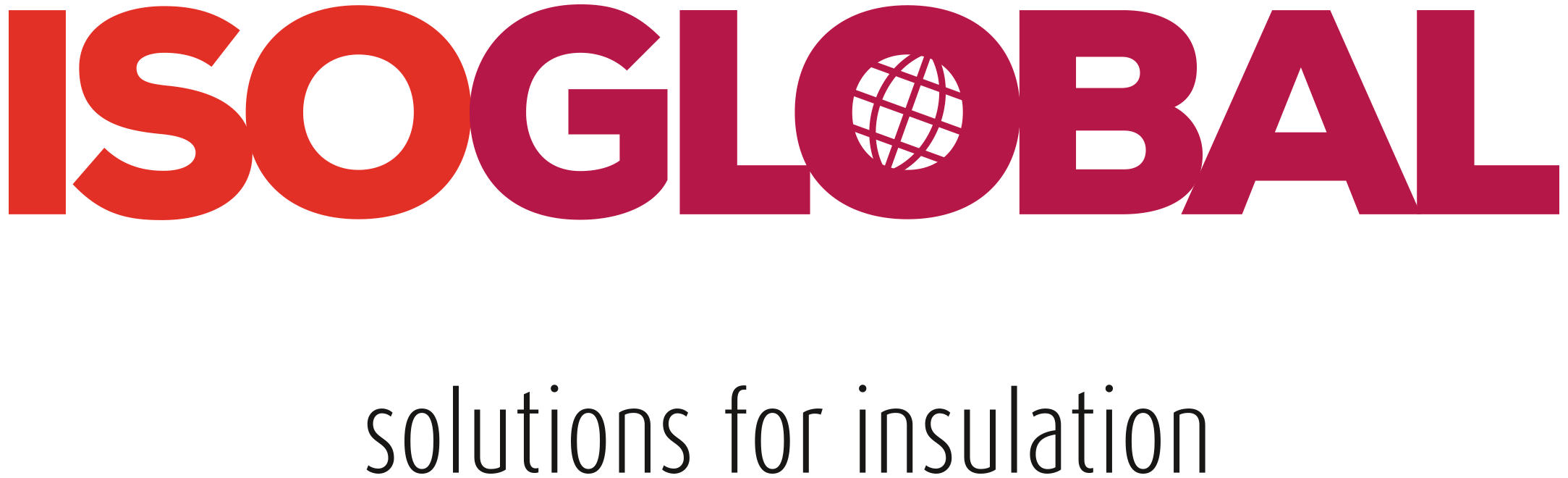 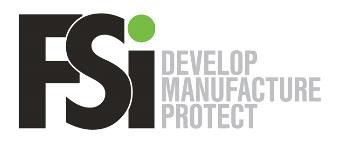 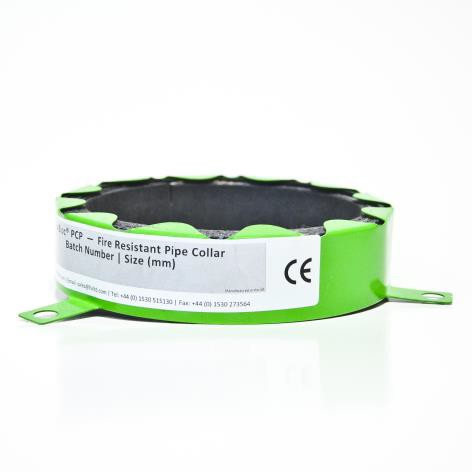 PipeBloc PCP® brandmanchet designet og testet til at forsegle installationsgennemføringer af plastikrør, (PVC-U, PVC-P, PE, ABS og PP rør) ved hjælp af en varmeekspanderende grafit, som er placeret i 2 eller flere lag (afhængig af bøsningens størrelse) på indvendig side af brandmanchettens stålskal. Grafitten vil under varmepåvirkning ekspandere, således at PipeBloc PCP® brandmanchet lukker installationen. Brandmanchetten ekspanderer op til 20 gange.PipeBloc PCP® brandmanchet kan yde op til EI 240 brandbeskyttelse i henhold til EN 1366-3.PipeBloc PCP® brandmanchet kan monteres i gipsvæg, brandplade, beton eller murede vægkonstruktioner, og i etagedæk.PipeBloc PCP® brandmanchet monteres om installationerne på begge sider af vægkonstruktioner, eller på undersiden af etagedækket.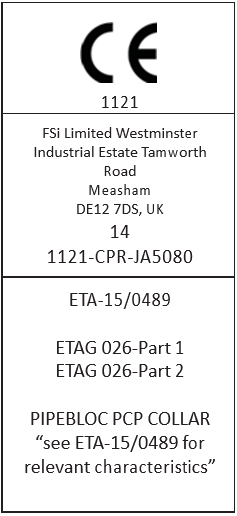 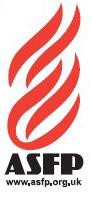 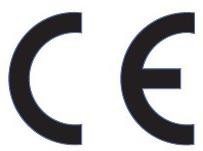 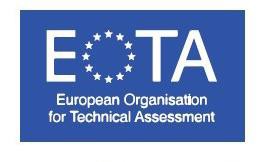 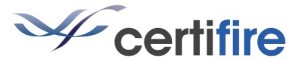 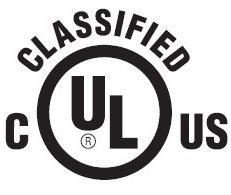 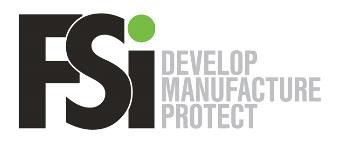 PipeBloc PCP® brandmanchet bør ikke opbevares udendørs, men korte perioder under udendørs betingelser, vil ikke skade produktet. Produktet lagres indendørs, tørt og frostfrit ved temperaturer mellem +5° - +30°C.Ved skade eller uheld, henviser vi til vor sikkerhedsdatablad.PipeBloc PCP® brandmanchet er produceret inden for EU og opfylder kravene i overensstemmelse med EN ISO 9001:2008. For information vedr. brandtest og brandklassifikationer kontaktes ISOGLOBALCertificering nr. CF 517PipeBloc PCP® brandmanchet er kompatible med polypropylen (PP), polyethylen (PE) og polyvinylchloride (PVC), samt er testet med konfigurationerne U/C og C/C.Kan lukke/forsegle større fuger og åbninger i kombination med Stopseal® brandplader.Producenten har underskrevet en deklaration om at produktet eller råvarerne i produktet ikke indeholder nogle stoffer som er klassificeret som sundhedsfarlige i henhold til Directive 67/548/EEC og Regulation (EC) No. 1272/2008 og derfor listet i ”Inactive list on dangerous substances” fra EGDS – under hensyntagen til de anviste montagebetingelser.Brandmodstandsklasse iht EN 1366-3 EI 240Testet i gipsvæg, murværk og beton, samt betondæk.Testet på plastik rør – PVC, PE, MDPE, HDPE, PP og ABS.Nematmontereogfastgøretilkonstruktionen.Bidrager positivt til ”Green Building” / bæredygtigt LEED byggeri.Halogenfri, modstår svampe og skadedyr.Levetid ved opbevaring: >60 måneder fra produktionsdato.FSI bidrager positivt til ”Green Building” ved at have en produktionspolitik om 100% genbrug og 0% deponering på alle produkter.PipeBloc PCP® brandmanchet bidrager positivt til ”Green Building” med følgende:Lav VOC (luftkvalitet).Ingen energikilde er påkrævet til montage, såsom el-værktøj.Støvfri.Lav ozonnedbrydning, potentiel (ODP).Lav effekt på global opvarmning, potentiel (GWP).Ingen vandforurening.Røg- og lufttæt.Lyd reducerende egenskaber.Termisk isolerende.Genbrug af emballage.Bidrager ikke til luftforurening.Udleder ikke halogenholdige biprodukter.Indeholder ingen østrogenholdige materialer.PipeBloc PCP® brandmanchet har en forventet holdbarhed på mere end 25 år.Detaljer om produktets anvendelse og installation samt teknisk support, er tilgængelig ved at kontakte ISOGLOBAL eller via vor hjemmeside www.isoglobal.dkAnvendelse:Overfladen mellem plastrøret og konstruktionen rengøres, så den er fri for snavs og støv.Der fuges med Pyrocoustic® akryl brandfuge i mellem installationen og konstruktionen, i den anviste bredde og dybde, for at forhindre spredning af røg og brand.PipeBloc PCP® brandmanchet monteres rundt om installationen. Fastgør brandmanchetten efter anvisningerne.Ved montage i etagedæk skal PipeBloc PCP® brandmanchet monteres på undersiden af etagedæk.Ved montage i vægkonstruktion skal PipeBloc PCP® brandmanchet monteres på begge sider af konstruktionen.Anbefalet fastgørelse af PipeBloc PCP® brandmanchet:Etagedæk:	Minimum 150 mmPipeBloc PCP® brandmanchet monteres på undersiden af etagedækket.Forud for montagen af PipeBloc PCP® brandmanchet fuges med Pyrocoustic® akryl brandfuge rundt om installationerne.Den maksimale afstand mellem installationen og konstruktionen er 10mm.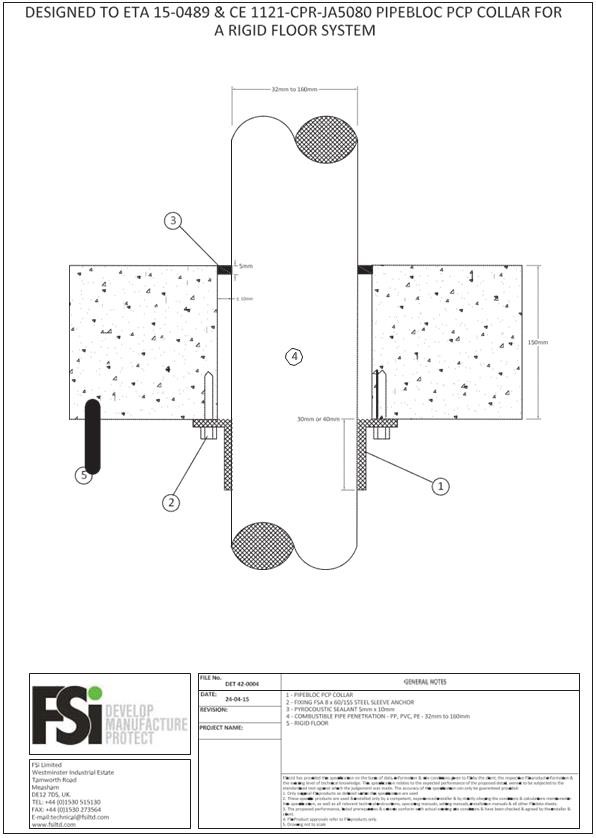 Etagedæk:	Minimum 150 mmPipeBloc PCP® brandmanchet monteres på undersiden af etagedækket.Forud for montagen af PipeBloc PCP® brandmanchet fuges med Pyrocoustic® akryl brandfuge rundt om installationerne, uden på konstruktionen.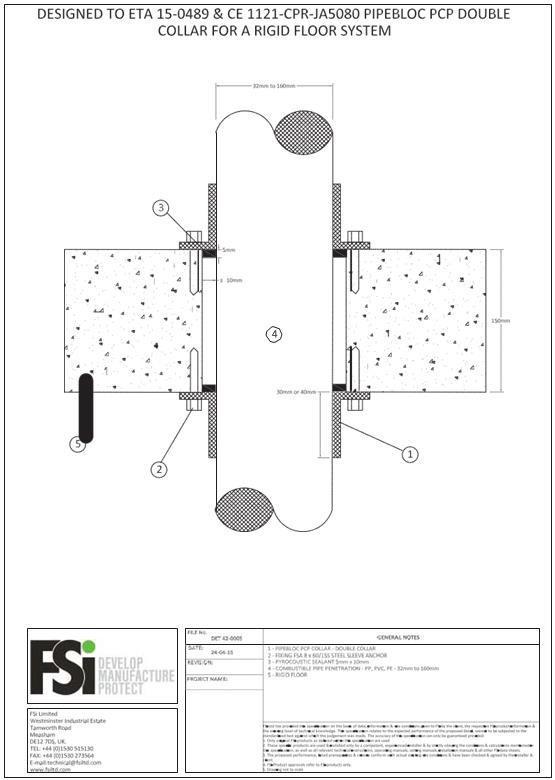 Vægkonstruktion:	Beton-, gips- eller muret væg - minimum 100 mmPipeBloc PCP® brandmanchet monteres på begge sider af vægkonstruktionen. Forud for montagen af PipeBloc PCP® brandmanchet fuges med Pyrocoustic® akryl brandfuge rundt om installationerne.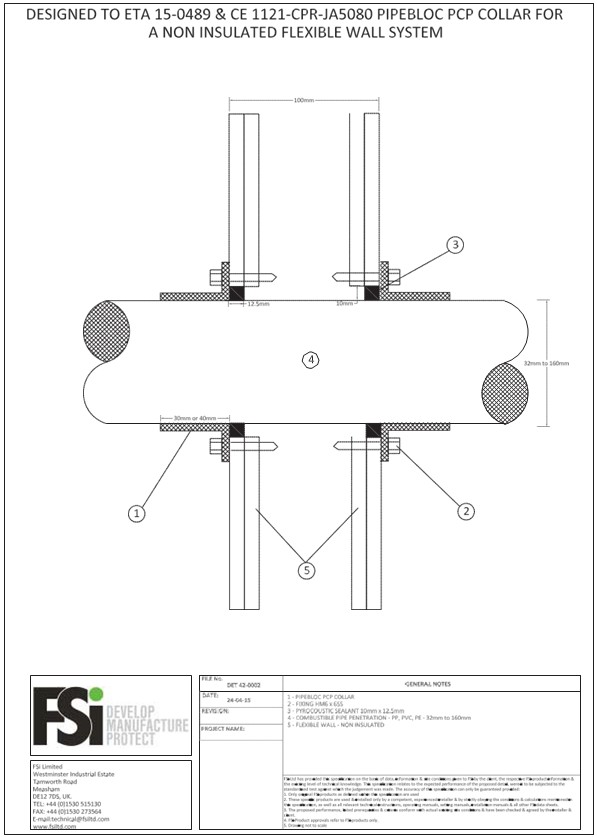 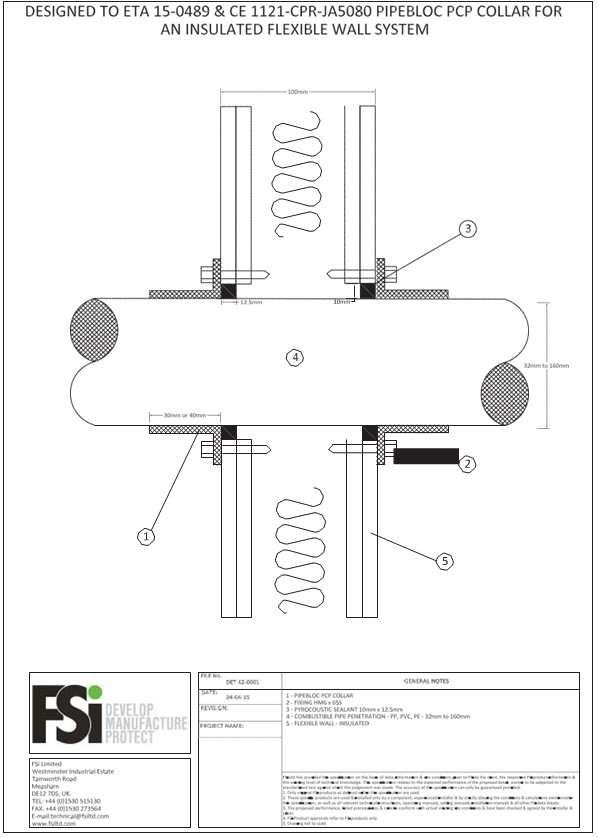 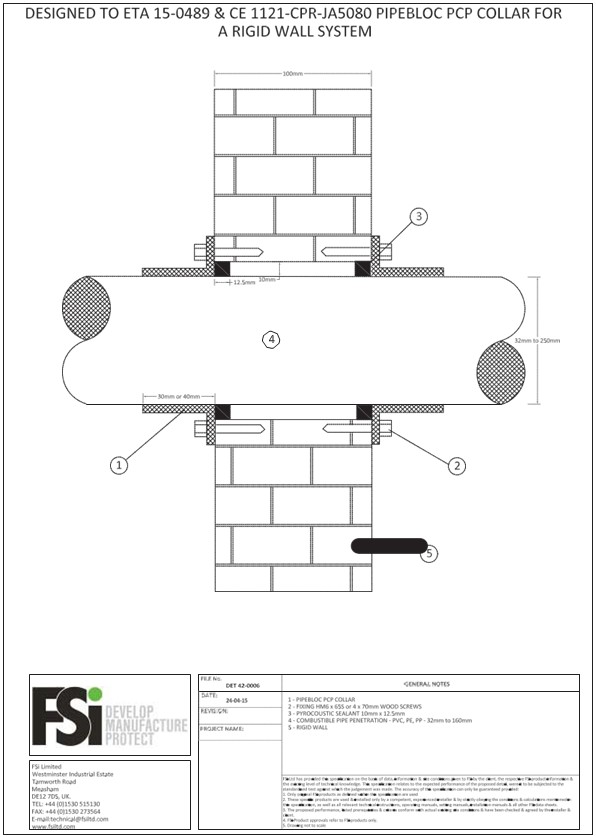 Vægkonstruktion:	Beton- eller muret væg - minimum 150 mmPipeBloc PCP® brandmanchet monteres på begge sider af vægkonstruktionen. Forud for montagen af PipeBloc PCP® brandmanchet fuges med Pyrocoustic® akryl brandfuge rundt om installationerne.Den maksimale afstand mellem installationen og konstruktionen er 10mm.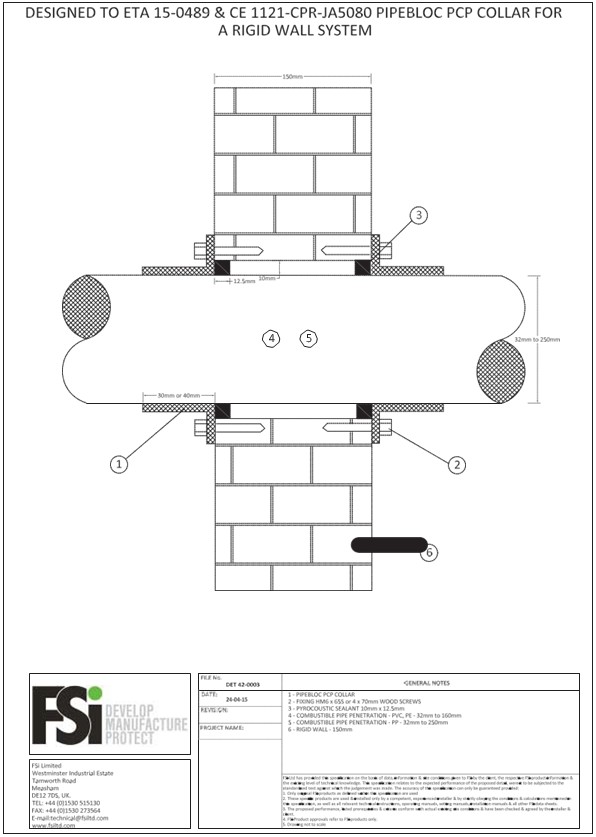 ProduktnavnPipeBloc PCP® brandmanchetProduktkodePCPDato for oprettelse21/10/2015Version02Unik ID kodePWPHøjdeØ55 – Ø110: 30mmØ125 – Ø400: 40mmLagerførte størrelserØ55, Ø82, Ø110, Ø125, Ø160 og Ø200 mmStørrelser på forespørgselØ75, Ø90. Ø250, Ø300, Ø350 og Ø400 mmEkspansion / Bar20 gange / 11,28 Bar (1,12 N/mm²)Reaktion på brandKlassifikation E – EN 13501-1BrandmodstandEN 13501-2European Technical AssessmentETA-15/0489, ETAG 026 part 1 & 2CE mærke1121-CPR-JA5080Levetid>25 årKonstruktionstypeBolt størrelseMurværk40 mm M6 bolte eller lignendeLetbeton60 mm M6 bolte eller lignendeBeton40 mm M6 bolte eller lignendeGipsvæg60 mm M6 bolte eller lignendeKonstruktion:Minimum tykkelse:Minimum densitet:Murede og beton vægge100 mm650 kg/m3Etagedæk150 mm650 kg/m3Gipsvæg100 mm2 lag gips á 12,5 mm på begge sider. 50 mm kerne af stenuldTilstødende konstruktioner skal være klassificeret i henhold til EN 13501-2Tilstødende konstruktioner skal være klassificeret i henhold til EN 13501-2Tilstødende konstruktioner skal være klassificeret i henhold til EN 13501-2GennemføringBrandmanchet dybdeKlassifikationPVC-C og PVC-U rør Ø32 mm–Ø110 mm1,8-7,2 mm godstykkelse30 mmEI 240 U/CPVC-C og PVC-U Ø111 mm–Ø160 mm6,0-9,5 mm godstykkelse40 mmEI 240 U/CPP rør, Ø32 mm-Ø110 mm 2,9-10,0 mm godstykkelse30 mmEI 240 U/CPP rør, Ø111 mm-Ø160 mm3,1-14,6 mm godstykkelse40 mmEI 240 U/CPE rør, Ø32 mm-Ø110 mm2,9-10,0 mm godstykkelse30 mmEI 240 U/CPP rør, Ø111 mm-Ø160 mm 3,1-9,5 mm godstykkelse40 mmEI 240 U/CGennemføringKlassifikationPVC-C og PVC-U rør Ø32 mm–Ø110 mm 1,8-7,2 mm godstykkelseEI 120 U/UPVC-C og PVC-U Ø111 mm–Ø160 mm6,0-9,5 mm godstykkelseEI 120 C/UPP rør, Ø32 mm-Ø110 mm2,9-10,0 mm godstykkelseEI 120 U/UPP rør, Ø111 mm-Ø160 mm 3,1-14,6 mm godstykkelseEI 120 C/UPE rør, Ø32 mm-Ø110 mm2,9-10,0 mm godstykkelseEI 120 U/UPP rør, Ø111 mm-Ø160 mm3,1-9,5 mm godstykkelseEI 120 C/UGennemføringBrandmanchet dybdeKlassifikationPVC-C og PVC-U rør Ø32 mm–Ø110 mm 1,8-7,2 mm godstykkelse30 mmEI 120 U/CPVC-C og PVC-U Ø111 mm–Ø160 mm6,0-9,5 mm godstykkelse40 mmEI 120 U/CPP rør, Ø32 mm-Ø110 mm2,9-10,0 mm godstykkelse30 mmEI 120 U/CPP rør, Ø111 mm-Ø160 mm 3,1-14,6 mm godstykkelse40 mmEI 120 U/CPE rør, Ø32 mm-Ø110 mm2,9-10,0 mm godstykkelse30 mmEI 120 U/CPP rør, Ø111 mm-Ø160 mm3,1-9,5 mm godstykkelse40 mmEI 120 U/CGennemføringBrandmanchet dybdeKlassifikationPVC-C og PVC-U rør Ø32 mm–Ø110 mm1,8-7,2 mm godstykkelse30 mmEI 120 U/UPVC-C og PVC-U Ø111 mm–Ø160 mm6,0-9,5 mm godstykkelse40 mmEI 120 U/UPP rør, Ø32 mm-Ø110 mm 2,9-10,0 mm godstykkelse30 mmEI 120 U/UPP rør, Ø111 mm-Ø160 mm3,1-14,6 mm godstykkelse40 mmEI 120 U/UPP rør, Ø161 mm-Ø250 mm 6,2 mm godstykkelse40 mmEI 120 U/CPE rør, Ø32 mm-Ø110 mm2,9-10,0 mm godstykkelse30 mmEI 120 U/UPE rør, Ø111 mm-Ø160 mm3,1-9,5 mm godstykkelse40 mmEI 120 U/U